Telefonía, Internet  y  ocio,  los  más  conflictivos  para  jóvenes  usuarios La  UCE  y  el  Instituto  de  la  Juventud  editan  una  ‘Guía  para  Jóvenes  consumidores’        	La  telefonía  móvil,  Internet,  las  líneas  aéreas  de  bajo  coste  y  el  ocio  vinculado  al  derecho  de  admisión  son  los  sectores  más conflictivos  para  los  jóvenes  usuarios.  Para  hacer  más  fácil  las  reclamaciones,  la  Unión  de  Consumidores  y  el  Instituto Andaluz  de  la  Juventud  (IAJ)  editan  una  guía  práctica.         	Existen  sectores  que,  como  el  de  las  Tecnologías  de  la  Información  y  la  Comunicación  (TIC)  o  las  líneas  de  bajo  coste, incumplen  reiteradamente  la  normativa  en  materia  de  consumo,  según  la  UCE.  Telefonía  o  Internet  practican  la  publicidad engañosa  “de  manera  sistemática”  omitiendo  datos  fundamentales  para  el  consumidor  y  obligan  a  los  usuarios  a  pagar  por servicios  que  son  inherentes  a  la  propia  prestación,  como  la  facturación  del  equipaje  o  la  impresión  de  la  tarjeta  de embarque.        	El  derecho  a  admisión  en  los  locales  de  ocio  es  muy  conflictivo  entre  los  jóvenes.  Es  algo  que, cada  vez,  lo  reivindican  más. Sin  embargo,  el  presidente  de  UCE-Jaén,  Alfonso  Ibáñez,  cree  que  es  necesario  que  las  administraciones  “impongan  más sanciones  ejemplarizantes  a  los  locales  que  lo  incumplen”.        	A  pesar  de  que  la  juventud  jienense  es  “bastante  responsable  y  reivindicativa”,  es  necesario,  según  el  presidente  de  UCE-Jaén,  Alfonso  Ibáñez,  que  se  refuerce  la  labor  de  inspección  y  sanción.  “De  nada  sirve  reclamar  cuando  a  algunas  empresas les  sale  más  rentable  hacer  frente  a  las  posibles  sanciones”, apostilló. Se  editarán  6.000  guías Se  han  editado  6.000  ejemplares  de  una  guía  que  se  distribuirá  por  toda  Andalucía.  El  documento  no  sólo  plantea situaciones  conflictivas,  sino  que  ofrece  una  serie  de  instrucciones  y  recomendaciones  útiles  para  que  “los  jóvenes consuman  de  una  manera  consciente  y  responsable”,  según  el  coordinador  del  IAJ,  Carlos  Hinojosa.          	La  guía  aborda  cuestiones  que  van  desde  los  derechos  de  los  jóvenes  hasta  la  compra  de  la  vivienda  pasando  por  el contrato  de  suministros  esenciales,  las  compras  compulsivas  o  la  salud. Questão 01) ¿Cuáles  son  los  sectores  más  conflictivos  para  los  jóvenes? Telefonía, internet y ocioQuestão 02) ¿Según  la  UCE  como  ajen  estos  sectores  de  tecnologías  y  comunicación? _____________________________________________________________________________________________________________________________________________________________________________________________________________________________________________________________________________________________Questão 03) ¿Qué  cree  el  presidente  de  la  UCE  que  es  necesario  hacer  ayudar  estos  jóvenes? A  pesar  de  que  la  juventud  jienense  es  “bastante  responsable  y  reivindicativa”,  es  necesario, que  se  refuerce  la  labor  de  inspección  y  sanción.  “De  nada  sirve  reclamar  cuando  a  algunas  empresas les  sale  más  rentable  hacer  frente  a  las  posibles  sanciones”Questão 04) ¿Qué consta  en  ese  documento? Guía  para  Jóvenes  consumidoresQuestão 05) Nosotros veremos  el teatro de una ciudad muy importante como Rio de Janeiro.a) Nosotros vais  a ver el teatro de una ciudad muy importante como Rio de Janeiro.b) Nosotros vamos a ver el teatro de una ciudad muy importante como Rio de Janeiro.c) Nosotros voy a ver el teatro de una ciudad muy importante como Rio de Janeiro.d) Nosotros vas a  ver el teatro de una ciudad muy importante como Rio de JaneiroQuestão 06) Vosotros venderéis el coche para compra un nuevo.a) Vosotros vamos a vender el coche para compra un nuevo.b) Vosotros venderéis el coche para compra un nuevo.c) Vosotros va a venderes el coche para compra un nuevo.d) Vosotros váis a vender el coche para compra un nuevo.     Questão 07) Completa  las  frases  con  la  perífrasis  de  futuro:  Ir  +  a  +  infinitivo.a)  Mañana  yo  voy a salir  (salir)  con  mis  amigos. b)  Y  tú,  ¿  vamos a estudiar (estudiar)  matemáticas? c)  Juliana  esta a ver  (ver)  una  película  en  el  cine. d)  El  fin  de  semana  nosotros vamos a conocer  (conocer)  una  cascada  estupenda. e)  Los  alumnos van a escribir  (escribir)  una  carta  al  director.Lee el texto a continuación. La democracia frente a otras formas de gobiernoA Aristóteles debemos la primera clasificación de las formas de gobierno, en función del número de  gobernantes.  Así,  la monarquía se  caracteriza  por  el  gobierno  de  uno,  la aristocracia por  el gobierno de pocos, y la república por el gobierno de la mayoría (en otras ocasiones «todos»); por el contrario, degeneraciones suyas son: de la monarquía, la tiranía; de la aristocracia, la tiranía; y de la república, la democracia (en otras ocasiones habla de demagogia). Questão 08) Circula la sílaba fuerte de las palabras subrayadas. _____________________________________________________________________________________________________________________________________________________________________________________________________________________________________________________________________Questão 09) Explica qué tienen en común esas palabras. o acento na palavraQuestão 10) Explica en qué se diferencian estas palabras. O local onde está localizado o acento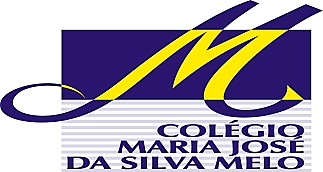 COLÉGIO MARIA JOSÉ DA SILVA MELOCOLÉGIO MARIA JOSÉ DA SILVA MELOCOLÉGIO MARIA JOSÉ DA SILVA MELOCOLÉGIO MARIA JOSÉ DA SILVA MELONOTA__________Série: 8° Ano Professor(a): Nany Eleuterio Data:  27 /03/2021 Data:  27 /03/2021NOTA__________Série: 8° Ano Professor(a): Nany Eleuterio Data:  27 /03/2021 Data:  27 /03/2021NOTA__________Nome:Nome:Nome:NºNOTA__________ VERIFICAÇÃO DA APRENDIZAGEM DE ESPANHOL VERIFICAÇÃO DA APRENDIZAGEM DE ESPANHOL VERIFICAÇÃO DA APRENDIZAGEM DE ESPANHOL VERIFICAÇÃO DA APRENDIZAGEM DE ESPANHOL VERIFICAÇÃO DA APRENDIZAGEM DE ESPANHOL VERIFICAÇÃO DA APRENDIZAGEM DE ESPANHOL VERIFICAÇÃO DA APRENDIZAGEM DE ESPANHOL